هو الأبهی - ای جمع چون شمع، جناب امين ذکر خير شما را…عبدالبهآءاصلی فارسی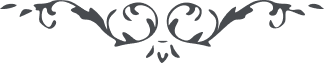 هو الأبهی ای جمع چون شمع، جناب امين ذکر خير شما را ‌می‌نمايد که بحمد اللّه متّفقيد و متّحد و منجذبيد و مشتعل همواره بيداريد و متذکّر و هوشياريد و متفکّر دريای محبّت اللّه در دل و جان در هيجانست و قلوب از نفحات رياض تقديس در نهايت روح و ريحان اگر در امور دنيوی حرکتی ‌می‌نمائيد مقصود آنست که برکتی بدست آيد و در موارد مبروره خرج و صرف گردد لهذا عبدالبهآء بملکوت ابهی ابتهال نمايد و شما را تأييدی نامتناهی و توفيقی صمدانی رجاء نمايد و عليکم البهآء  الأبهی   ع ع 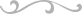 